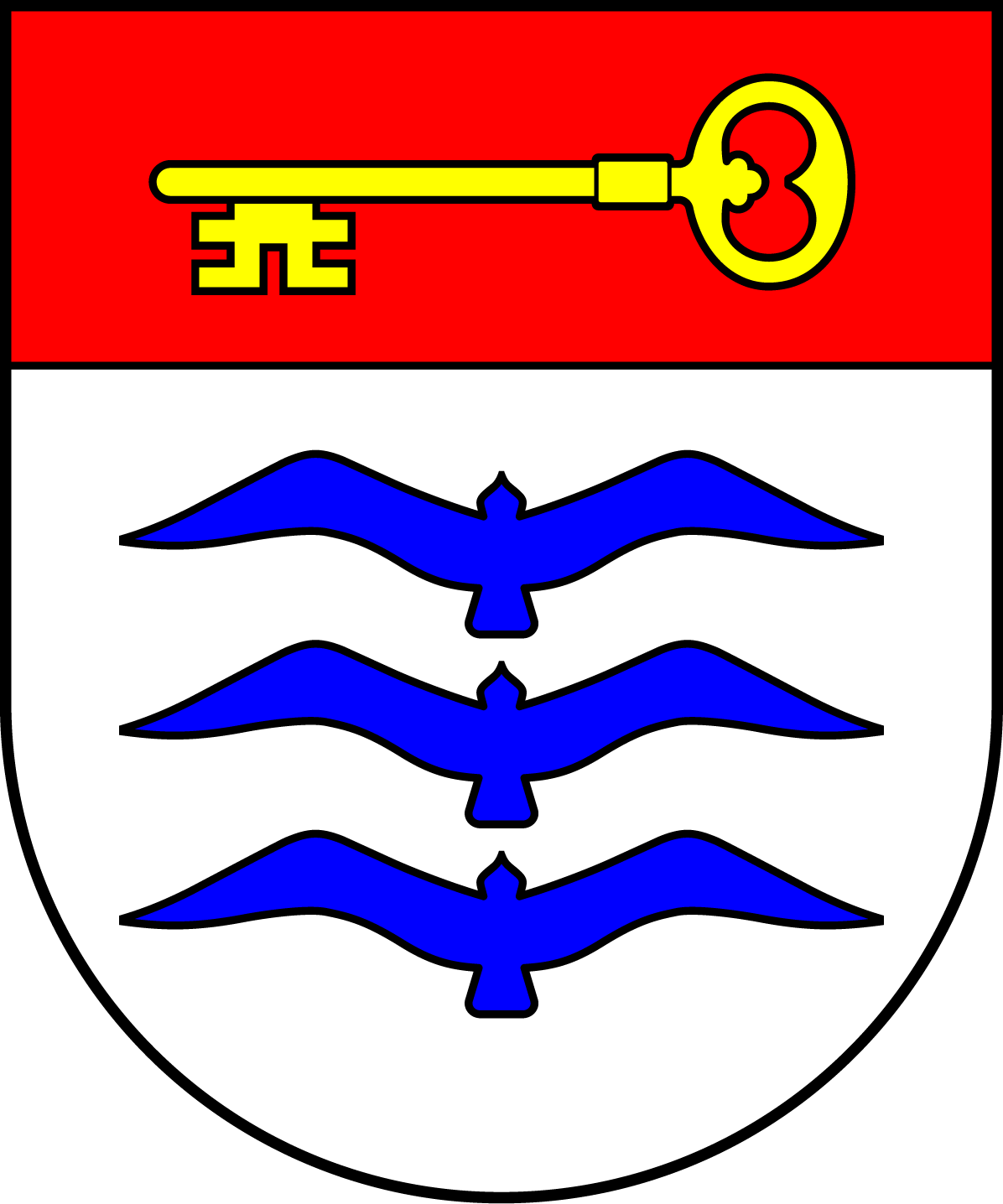 MOLĖTŲ RAJONO SAVIVALDYBĖS 2021–2023 METŲ STRATEGINIO VEIKLOS PLANO ĮGYVENDINIMO 2021 METAIS ATASKAITAMOLĖTŲ RAJONO SAVIVALDYBĖS 2021–2023 METŲ STRATEGINIO VEIKLOS PLANO ĮGYVENDINIMO 2021 METAIS ATASKAITA1. BENDRA INFORMACIJA	Molėtų rajono savivaldybės 2021–2023 metų strateginio veiklos plano (toliau - SVP) įgyvendinimo 2021 metais ataskaita (toliau – Ataskaita) – veiklos prioritetų, tikslų, uždavinių įgyvendinimo ir vertinimo kriterijų reikšmių pasiekimo ir priemonių neįvykdymo priežasčių suvestinė. Ataskaita rengiama remiantis Molėtų rajono savivaldybės strateginio planavimo organizavimo tvarkos aprašu ir vadovaujantis strateginio veiklos plano stebėsenos duomenimis ir Savivaldybės administracijos, seniūnijų ir biudžetinių įstaigų pateiktomis metinėmis veiklos ataskaitomis.	Ataskaitoje pateikiamos Molėtų rajono savivaldybės strateginio veiklos plano 2021-2023 metams programų įgyvendinimo suvestinės ir programų produkto kriterijų suvestinės.	Molėtų rajono savivaldybės strateginio veiklos plano 2021-2023 metams programos:Verslo, ūkininkavimo sąlygų bei investicijų aplinkos gerinimo programa.Savivaldybės institucijų ir viešojo administravimo veiklų programa.Gyvenamosios aplinkos tvarkymo, viešųjų paslaugų ir aplinkos apsaugos programa.Dalyvavimo demokratijos, bendruomeniškumo skatinimo, gyventojų sveikatinimo ir jų saugumo užtikrinimo programa.Kultūrinės ir sportinės veiklos bei jos infrastruktūros programa.Švietimo ir jo infrastruktūros programa.Socialinės atskirties mažinimo programa.Turizmo paslaugų plėtros ir rajono įvaizdžio komunikacijos programa. MOLĖTŲ RAJONO SAVIVALDYBĖS 2021–2023 METŲ STRATEGINIO VEIKLOS PLANO PROGRAMŲ ĮGYVENDINIMO 2021 METAIS SUVESTINĖ VERSLO, ŪKININKAVIMO SĄLYGŲ BEI INVESTICIJŲ APLINKOS GERINIMO PROGRAMOS (Nr. 01) ĮGYVENDINIMO SUVESTINĖSAVIVALDYBĖS INSTITUCIJŲ IR VIEŠOJO ADMINISTRAVIMO VEIKLŲ PROGRAMOS (Nr.02) ĮGYVENDINIMO SUVESTINĖGYVENAMOSIOS APLINKOS TVARKYMO, VIEŠŲJŲ PASLAUGŲ IR APLINKOS APSAUGOS PROGRAMOS (Nr. 03) ĮGYVENDINIMO SUVESTINĖDALYVAVIMO DEMOKRATIJOS, BENDRUOMENIŠKUMO SKATINIMO, GYVENTOJŲ SVEIKATINIMOP IR JŲ SAUGUMO UŽTIKRINIMO PROGRAMA (NR. 04) ĮGYVENDINIMO SUVESTINĖKULTŪRINĖS IR SPORTINĖS VEIKLOS BEI JOS INFRASTRUKTŪROS PROGRAMOS (Nr. 05) ĮGYVENDINIMO SUVESTINĖŠVIETIMO IR JO INFRASTRUKTŪROS PROGRAMOS (Nr. 06) ĮGYVENDINIMO SUVESTINĖSOCIALINĖS ATSKIRTIES MAŽINIMO PROGRAMOS (Nr. 7) ĮGYVENDINIMO SUVESTINĖTURIZMO PASLAUGŲ PLĖTROS IR RAJONO ĮVAIZDŽIO KOMUNIKACIJOS PROGRAMOS (Nr. 08) ĮGYVENDINIMO SUVESTINĖSPP rodiklio kodasSPP rodiklio pavadinimas2021 m. planas2021 m. faktinisKomentaraiII.1.1.Gyventojų užimtumas18,115,1II.1.2.Materialinės investicijos rajone vienam gyventojui1690,37-2021 m. duomenys nepaskelbtiII.1.3.Vidutinis mėnesinis bruto darbo užmokestis1132,764-2021 m. duomenys nepaskelbtiII.1.4.Teritorijos (sklypai) investicijoms35Įvertinti ir tie sklypai, kurie suformuoti parduodamų pastatų eksploatacijaiII.1.8.Savarankiškai dirbančių skaičius15801627III.1.4.Atliktų žemės sklypų kadastrinių matavimų dalis nuo visų savivaldybės naudojamų žemės sklypų | proc.6567III.1.5.Žemės sklypų formavimas2020III.3.1.Nauji centralizuotai tiekiamo vandens vartotojai60150III.4.1.Nauji centralizuoto šilumos tiekimo vartotojai16 (781)18SPP rodiklio kodasSPP rodiklio pavadinimas2021 m. planas2021 m. faktinisKomentaraiI.6.1.Paslaugų elektroniniu būdų teikimas proc.3949Elektroninių paslaugų skaičius liko tas pats, bet padidėjo procentas dėl to, nes dalis paslaugų buvo sujungtos arba centralizuotai perimtos iš savivaldybių. I.6.2.Publikacijų, reportažų, pranešimų nacionalinėse visuomenės informavimo priemonėse skaičius | vnt.15121I.6.3.Aptarnavimo kokybė8083II.1.6.Įsiskolinimas vienam gyventojui158181Kadangi pagal SD duomenis sumažėjo gyventojų (18650)SPP rodiklio kodasSPP rodiklio pavadinimas2021 m. planas2021 m. faktinisKomentaraiIII.1.1.Patvirtinti teritorijų planavimo dokumentai22III.1.2.Naujos statybos gyvenamieji namai ir butai5055III.1.3.GIS – duomenų bazės kūrimas2525III.1.5.Suformuotų žemės sklypų skaičius | vnt.2020III.1.6.Pastatyti, rekonstruoti komercinės, gamybinės, administracinės paskirties pastatai34III.2.1.Aplinkos oro užterštumo lygis3 iš 63 iš 6III.2.2.Natūralių paviršinių vandens telkinių ekologinė būklė7 iš 117 iš 11III.3.1.Nauji centralizuotai tiekiamo vandens vartotojai60150III.3.2.Nauji prie centralizuotų nuotekų tinklų prisijungę vartotojai100194III.3.3.Individualius valymo įrenginius įsirengusių gyventojų skaičius 808Gyventojai nepateikė paraiškų atitinkančių reikalavimusIII.4.1.Nauji centralizuoto šilumos tiekimo vartotojai16 (781)18III.4.2.Atsinaujinančių energijos išteklių naudojimas20Užsitęsė pirkimo procedūros fotovoltinių elektrinių įrengimuiIII.4.3.Daugiabučių gyvenamųjų namų modernizavimas71                55/287155/28Mieste renovuoti 5 namaiIII.4.4.Modernizuoti viešieji pastatai11Molėtų gimnazijaIII.5.1.Sutvarkytos, suremontuotos teritorijos2040028100Sav. aikštė ir aplinkinės terit., Janonio g. kvartalas, Amatų g. kvartalas III.5.2.Išasfaltuotų (suremontuotų) gatvių ilgis0,81,72III.5.3.Nutiestų pėsčiųjų ir dviračių takų ilgis1,901,24Kitų planuotų takų įrengimui ES finansavimas skirtas 2022 m. III.5.4.Išasfaltuotų žvyrkelių ilgis1,91,19Rangovas suvėlino Braškių g. (900 m) remonto darbusIII.5.5.Įrengtas kryptinis pėsčiųjų perėjų apšvietimas30Vykdomos projektavimo procedūrosIII.5.6.Gatvių apšvietimo modernizavimas, įrengiant LED šviestuvus 6000Darbai bus vykdomi 2022 mSPP rodiklio kodasSPP rodiklio pavadinimas2021 m. planas2021 m. faktinisKomentarai1.2.1Gyventojų dalyvavimas prevencijos programose39Nėra duomenų. Duomenys bus pateikti iki birželio mėn.I.2.2.Profilaktiškai pasitikrinusių gyventojų dalis34Nėra duomenų. Duomenys bus pateikti iki birželio mėn.1.2.3Suaugusiųjų sergamumas795Nėra duomenų. Duomenys bus pateikti iki birželio mėn.1.2.4Vaikų (iki 17 metų) sergamumas822Nėra duomenų. Duomenys bus pateikti iki birželio mėn.1.2.5Standartinis mirtingumo nuo savižudybių rodiklis25Nėra duomenų. Duomenys bus pateikti iki birželio mėn.1.5.1Biudžeto lėšų dalis, skiriama bendruomeninei veiklai skatinti217,5Rodiklis: Savivaldybės biudžete numatytos lėšos bendruomeninei veiklai (tūkst. eurų)1.5.2Savanorystės sutarčių skaičius ir akredituotų priimančių organizacijų skaičius | vnt16182021 m. sudaryta 6 savanorystės sutartys pagal jaunimo savanoriškos tarnybos programą, akredituotų priimančių organizacijų 2021 m. buvo 12.1.5.3Gyventojų bendruomeniškumas1156Rodiklis: Įgyvendintų NVO programų skaičius2.1.2Materialinės investicijos vienam gyventojui1690,37-2021 m. duomenys nepaskelbti2.1.7Gyventojų skaičius rajone1865016872Dėl didesnio mirtingumo nei gimstamumo.SPP rodiklio kodasSPP rodiklio pavadinimas2021 m. planas2021 m. faktinisKomentarai1.4.1Rajono kultūros įstaigų organizuojamų renginių lankytojų ir paslaugų gavėjų skaičius per metus2002461.4.2Kultūros centro patalpų ir viešųjų erdvių pritaikytų renginiams užimtumas5534Dėl pandemijos ribojimų1.4.3Savivaldybės biudžeto dalies santykis su lankytojų kultūros įstaigose ir jų organizuojamuose renginiuose skaičiumi5,55,61.4.4Įgyvendinta muziejų plėtros programos dalis | proc.10087Dėl pandemijos ribojimų1.4.5Mokyklų sporto programose dalyvaujančių mokinių skaičius27,524,9Dėl pandemijos ribojimų1.4.6Sporto centre ir klubuose sportuojančių vaikų dalis16,226,91.4.7Sporto infrastruktūros užimtumas6050Sporto salėje (Statybininkų g. 9) buvo įrengtas vakcinacijos centras 1.4.8Sportuojantys rajono gyventojai6,25,8Dėl pandemijos ribojimųSPP rodiklio kodasSPP rodiklio pavadinimas2021 m. planas2021 m. faktinisKomentaraiI.1.1.Pagalbos specialistų skaičius 100-ui mokinių1,271,03I.1.2.Abiturientų, gavusių iš valstybinių brandos egzaminų 86-100 balų įvertinimą, dalis1.Abiturientų, gavusių iš lietuvių kalbos ir literatūros VBE 86-100 balų įvertinimą, dalis10,010,02.Abiturientų, gavusių iš matematikos VBE 86-100 balų įvertinimą, dalis3,53.53.Abiturientų, gavusių iš užsienio kalbos (anglų) VBE 86-100 balų įvertinimą, dalis37,026,7Nuotolinis ugdymas COVID sąlygomis4.Abiturientų, gavusių iš geografijos VBE 86-100 balų įvertinimą, dalis3,50Nuotolinis ugdymas COVID sąlygomis5.Abiturientų, gavusių iš fizikos VBE 86-100 balų įvertinimą, dalis2,00Nuotolinis ugdymas COVID sąlygomis6.Abiturientų, gavusių iš chemijos VBE 86-100 balų įvertinimą, dalis9,08,3Nuotolinis ugdymas COVID sąlygomis7.Abiturientų, gavusių iš  informacinių technologijų VBE 86-100 balų įvertinimą, dalis10,013,38.Abiturientų, gavusių iš  biologijos VBE 86-100 balų įvertinimą, dalis31,030,0Rezultatas vis vien viršija šalies vidurkį ir yra geras9.Abiturientų, gavusių iš istorijos VBE 86-100 balų įvertinimą, dalis3,04,3I.1.3.Bendrojo ugdymo mokyklų mokinių skaičiaus vidurkis klasės komplekte17,717,6I.1.4.1-12 (IV gimnazijos) klasių specialiųjų ugdymosi poreikių turinčių mokinių, gaunančių reikiamą švietimo pagalbą dalis57,058,2I.1.5.Ikimokyklinio ugdymo įstaigas lankančių  3-5 m. vaikų dalis75,581,9I.1.6.Ikimokyklinio ir priešmokyklinio amžiaus specialiųjų ugdymosi poreikių turinčių vaikų, gaunančių reikiamą švietimo pagalbą bendrojo ir ikimokyklinio ugdymo įstaigose dalis75,077,8I.1.7.Abiturientų, neišlaikiusių valstybinių brandos egzaminų, dalis1.Abiturientų, neišlaikiusių lietuvių kalbos ir literatūros VBE, dalis11,06,62.Abiturientų, neišlaikiusių matematikos VBE, dalis30,015,13.Abiturientų, neišlaikiusių užsienio k. (anglų) VBE, dalis1,52,5Nuotolinis ugdymas COVID sąlygomis4.Abiturientų, neišlaikiusių geografijos VBE, dalis005.Abiturientų, neišlaikiusių informacinių technologijų VBE, dalis033,3Nuotolinis ugdymas COVID sąlygomis, mokytojų kaita6.Abiturientų, neišlaikiusių biologijos VBE, dalis007.Abiturientų, neišlaikiusių istorijos VBE, dalis008.Abiturientų, neišlaikiusių chemijos VBE, dalis08,3Nuotolinis ugdymas COVID sąlygomis9.Abiturientų, neišlaikiusių fizikos VBE, dalis10,00I.1.8.Vienam mokiniui tenkantis bendrojo ugdymo mokyklų plotas17,217,8Nežymus nuokrypisI.1.9.Suaugusiųjų dalyvavimas mokymosi visą gyvenimą veiklose3,73,7Dėl COVID -19 mažesnis dalyvavimasI.1.10.Ugdymo procesui ir aplinkai skiriamos lėšos66,0/34,057/43Išaugo komunalinių paslaugų , šildymo kainos, pirkta 10 išmaniųjų ekranų Molėtų gimnazijai, daug išlaidų mokyklinio transporto remontuiI.1.11.Mokinių, per PUPP pasiekusių bent pagrindinį pasiekimo lygį, dalis55,057,2I.1.12.Mokiniai dalyvaujantys neformaliojo ugdymo veiklose 76,273,0Nuotolinis ugdymas COVID sąlygomisSPP rodiklio kodasSPP rodiklio pavadinimas2021 m. planas2021 m. faktinisKomentaraiI.3.1.Šeimose ir bendruomeniniuose vaikų globos namuose globojami vaikai5655Mažėja globojamų vaikų skaičiusI.3.2.Šeimų, susiduriančių su problemomis, skaičius10493Mažėjantis šių šeimų skaičiusI.3.3.Socialinių paslaugų gavėjų skaičius536638I.3.4.Naujų socialinių paslaugų skaičius / Naujų socialinių paslaugų gavėjų skaičius | vnt.11I.3.5.Paramos būstui išsinuomoti prieinamumo indeksas, teikiant socialinius būstus eilės tvarka, būsto nuomos ar išperkamosios būsto nuomos mokesčio dalies kompensacijas5,84,14Mažą prieinamumo indeksą įtakoja tai, kad rinkoje nėra būstų pasiūlos, nuomininkai nesinaudoja nuomos mokesčio dalies kompensacijaI.3.6.Paramą gavusios jaunos šeimos1111I.3.7.Paramą gaunančių mokinių dalis23,140,3II.1.1.	Gyventojų užimtumas18,115,1Nedarbo lygis savivaldybėje mažėjaSPP rodiklio kodasSPP rodiklio pavadinimas2021 m. planas2021 m. faktinisKomentaraiI.4.7.Sporto infrastruktūros užimtumas6050Sporto salėje (Statybininkų g. 9) buvo įrengtas vakcinacijos centras I.6.2.Vidaus ir išorinė komunikacija15121II.1.5.Nakvynių skaičius60 00092 66133 484 daugiau nei 2020 m.III.5.1.Sutvarkytos, suremontuotos teritorijos2040028100